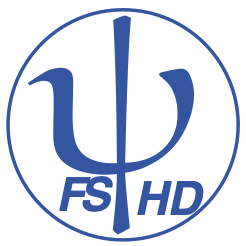 Protokoll zur ONLINE Fachschafts-Vollversammlungder Studienfachschaft Psychologieam 16.06.2020Sitzungsleitung:  AaronProtokoll: Johanna, MarieAnwesend: Aaron, Marie, Johanna, Jakob, Annalena, Joana, Marlene, Charly, Kim, Franzi, CarinaGäste:  0Tagesordnung TOP 1 Begrüßung und Eröffnung der SitzungTOP 2 Feststellung der Anwesenden & Feststellung der BeschlussfähigkeitTOP 3 Annahme des Protokolls der letzten SitzungTOP 4 Festlegung der TagesordnungTOP 5 Werbung für MasterTOP 6 WahlenTOP 7 Umfrage StuRaTOP 8 PsychThgTOP 9 Infoveranstaltung zum PsychotherapiestudiumTOP 10 neue Entsendungen in den StuRaTOP 11 Belegung für Listen StuRa-WahlTOP 12 aktueller Stand PsychozeitungTOP 13 Finanzen: Erstattung aus VS-BeiträgenTOP 14 Bestimmung der Sitzungsleitung für die nächste FS-VollversammlungTOP 1 Begrüßung und Eröffnung der SitzungDie Sitzungsleitung begrüßt alle Anwesenden und erklärt damit die heutige Sitzung der Fachschafts-Vollversammlung um 18:11 Uhr für eröffnet.TOP 2 Feststellung der Anwesenden & Feststellung der BeschlussfähigkeitDie Sitzungsleitung bittet alle Anwesenden reihum ihre Namen für das Protokoll zu nennen. Es sind 11 stimmberechtigte Vertreter der Studienfachschaft Psychologie und 0 Gäste ohne Stimmrecht anwesend.Damit ist die Mindestzahl von 8 stimmberechtigten Vertretern aus der Studienfachschaft Psychologie erfüllt und die Fachschafts-Vollversammlung ist gemäß der Satzung beschlussfähig.TOP 3 Annahme des Protokolls der letzten SitzungDie Sitzungsleitung fragt die Anwesenden, ob es Anträge oder Änderungsvorschläge an dem Protokoll der letzten Sitzung der Fachschafts-Vollversammlung vom 08.06.20. Das Protokoll wird einstimmig angenommen mit 11 Annahmen und 0 Enthaltungen. TOP 4 Festlegung der TagesordnungDie Sitzungsleitung bittet alle Anwesenden um Beiträge zur Tagesordnung. Die folgenden Punkte werden auf die Tagesordnung genommen:Werbung für MasterWahlenUmfrage StuRaPsychThgInfoveranstaltung zum Psychotherapiestudiumneue Entsendungen in den StuRaBelegung für Listen StuRa-Wahlaktueller Stand PsychozeitungTOP 5 Werbung für MasterTOP 6 WahlenTOP 7 Umfrage StuRaTOP 8 PsychThgTOP 9 Infoveranstaltung zum PsychotherapiestudiumTOP 10 neue Entsendungen in den StuRaTOP 11 Belegung für Listen StuRa-WahlTOP 12 aktueller Stand PsychozeitungTOP 13 Finanzen: Erstattung aus VS-BeiträgenKeine Finanzanträge [710.0237]: [] [] an []Datum: Erklärung: Ergebnis: TOP 14 Bestimmung der Sitzungsleitung für die nächste FS-VollversammlungDa keine weiteren Tagesordnungspunkte vorliegen, erklärt die Sitzungsleitung die Fachschafts-Vollversammlung um 18:47 Uhr für beendet.Die nächste Fachschafts-Sitzung wird am 22.06.20 um 18 Uhr per Skype stattfinden.Protokoll: MarleneSitzungsleitung: ? Putzen vor nächster Sitzung: AnliegenWerbung für Masterstudiengänge /Ausbildungen anderer Institute Werbung für Masterstudiengänge /Ausbildungen anderer Institute Keine Werbung für Masterstudiengänge erlaubt außerhalb des InstitutsFrage, ob wir Werbung für Infoveranstaltungen von Instituten im Psychotreff machen wollen?Problem: Wir müssten dann für alle Werbung machen, die uns bitten; Psychotreff erreicht auch Studierende, die sich nicht für Masterstudiengänge oder Ausbildungen interessierenIdee: An Psyfako weiterleiten?  würde Interessierte erreichenIdee: Sammeln, halbjährliche „Rubrik“ im Psychotreff?Keine Werbung für Masterstudiengänge erlaubt außerhalb des InstitutsFrage, ob wir Werbung für Infoveranstaltungen von Instituten im Psychotreff machen wollen?Problem: Wir müssten dann für alle Werbung machen, die uns bitten; Psychotreff erreicht auch Studierende, die sich nicht für Masterstudiengänge oder Ausbildungen interessierenIdee: An Psyfako weiterleiten?  würde Interessierte erreichenIdee: Sammeln, halbjährliche „Rubrik“ im Psychotreff?Aufgaben & ZuständigeInfoveranstaltungen werden im Psychotreff erwähnt, reine Werbung nicht Mailteam AnliegenWahlen Fakultätsrat und SenatWahlen Fakultätsrat und SenatBis Mittwoch noch möglich, Formulare zur Wahl anzufordernGewählt wird: Senat, FakultätsratBis Mittwoch noch möglich, Formulare zur Wahl anzufordernGewählt wird: Senat, FakultätsratAufgaben & ZuständigeIns Kurzprotokoll  MarleneAnliegenAnliegenUmfrage vom StuRa zum Online-SemesterUmfrage vom StuRa zum Online-SemesterUmfrage vom StuRa zum Online-SemesterUmfrage vom StuRa zum Thema Online-SemesterErgebnisse der Umfrage könnten hilfreich sein beim Versuch, das Semester nicht anrechnen zu lassen (BAföG etc.)Eigenes Umfragetool des StuRa  Idee für uns? Umfrage?Umfrage vom StuRa zum Thema Online-SemesterErgebnisse der Umfrage könnten hilfreich sein beim Versuch, das Semester nicht anrechnen zu lassen (BAföG etc.)Eigenes Umfragetool des StuRa  Idee für uns? Umfrage?Umfrage vom StuRa zum Thema Online-SemesterErgebnisse der Umfrage könnten hilfreich sein beim Versuch, das Semester nicht anrechnen zu lassen (BAföG etc.)Eigenes Umfragetool des StuRa  Idee für uns? Umfrage?Aufgaben & ZuständigeBitte alle teilnehmenBitte alle teilnehmenIns Kurzprotokoll AnliegenAnliegenAG Psychotherapiegesetz PsyFako AG Psychotherapiegesetz PsyFako AG Psychotherapiegesetz PsyFako Wunsch aus unseren Reihen: Mail an andere Fachschaften aus BaWü  Aufruf zu mehr VernetzungNeue Bewerbungsphase für Bachelorstudierende: Aufklärung darüber, dass es unsicher ist, wie Psychotherapieausbildung verlaufen wird, Unsicherheit über rechtliche Grundlage Mail an Fachstudienberatung mit Bitte, eine Mail an zukünftige Studierende zu verfassen und sie über die aktuelle Lage zu informierenWunsch aus unseren Reihen: Mail an andere Fachschaften aus BaWü  Aufruf zu mehr VernetzungNeue Bewerbungsphase für Bachelorstudierende: Aufklärung darüber, dass es unsicher ist, wie Psychotherapieausbildung verlaufen wird, Unsicherheit über rechtliche Grundlage Mail an Fachstudienberatung mit Bitte, eine Mail an zukünftige Studierende zu verfassen und sie über die aktuelle Lage zu informierenWunsch aus unseren Reihen: Mail an andere Fachschaften aus BaWü  Aufruf zu mehr VernetzungNeue Bewerbungsphase für Bachelorstudierende: Aufklärung darüber, dass es unsicher ist, wie Psychotherapieausbildung verlaufen wird, Unsicherheit über rechtliche Grundlage Mail an Fachstudienberatung mit Bitte, eine Mail an zukünftige Studierende zu verfassen und sie über die aktuelle Lage zu informierenAufgaben & ZuständigeMail an andere Fachschaften aus BaWü mit Einladung zum gemeinsamen Austausch Aufruf im Kurzprotokoll mit Einladung, sich zu engagierenMail an Fachstudienberatung mit Bitte, neue Studierende bezüglich der neuen Studiengänge zu informierenMail an andere Fachschaften aus BaWü mit Einladung zum gemeinsamen Austausch Aufruf im Kurzprotokoll mit Einladung, sich zu engagierenMail an Fachstudienberatung mit Bitte, neue Studierende bezüglich der neuen Studiengänge zu informierenFranzi initiiert Skype-Meeting mit anderen FachschaftenIns KurzprotokollMarlene schreibt Mail an Fachstudien-beratungAnliegenInformationsveranstaltung von Prof. Dr. Barnow zum PsychotherapiestudiumInformationsveranstaltung von Prof. Dr. Barnow zum PsychotherapiestudiumLSF: Termin für Veranstaltung „Konferenz zum Masterstudiengang Psychotherapie“ Unsicher, ob dieses Treffen stattfindetLSF: Termin für Veranstaltung „Konferenz zum Masterstudiengang Psychotherapie“ Unsicher, ob dieses Treffen stattfindetAufgaben & ZuständigeMail an Prof. Barnow mit Bitte um Informationen zu der geplanten VeranstaltungAaronAnliegenNeue Entsendungen in den StuRaNeue Entsendungen in den StuRaJedes Jahr muss man Vertreter*innen in den StuRa neu entsendenMöchte jemand? Bitte gerne melden :) Ab sofort ist montags alle zwei Wochen um 19 Uhr StuRa-SitzungJedes Jahr muss man Vertreter*innen in den StuRa neu entsendenMöchte jemand? Bitte gerne melden :) Ab sofort ist montags alle zwei Wochen um 19 Uhr StuRa-SitzungAufgaben & ZuständigeNachfragen, wann genau Personen entsendet werden können/sollenFranzi erkundigt sichCarina geht evtl. in den StuRaAnliegenDiskussion im StuRa über Regelung für WahllistenDiskussion im StuRa über Regelung für Wahllisten In den StuRa werden Studierende aus Fachschaften entstand & Studierende von Listen (z. B. aus Hochschulgruppen)Bisher war Regelung für fachschaftsnahe Listen: mind. 4-5 Fachschaften müssen auf einer Liste vertreten sein diese Regelung soll abgeschafft werden für das WiSe 20/21Argumente von Befürworter*innen der Abschaffung: weil sich Listen ja nicht nach Fachschaftszugehörigkeit bilden, sondern nach hochschulpolitischen InteressenWeitere Überlegungen: Fachschaften im StuRa bekommen Plätze je nach Studiengangsgröße -> kleine FS bekommen sonst sehr wenige PlätzeWelche Meinung haben wir dazu?Konsens: dagegen (mit Blick auf demokratische Meinungsbildung aus verschiedenen FS) In den StuRa werden Studierende aus Fachschaften entstand & Studierende von Listen (z. B. aus Hochschulgruppen)Bisher war Regelung für fachschaftsnahe Listen: mind. 4-5 Fachschaften müssen auf einer Liste vertreten sein diese Regelung soll abgeschafft werden für das WiSe 20/21Argumente von Befürworter*innen der Abschaffung: weil sich Listen ja nicht nach Fachschaftszugehörigkeit bilden, sondern nach hochschulpolitischen InteressenWeitere Überlegungen: Fachschaften im StuRa bekommen Plätze je nach Studiengangsgröße -> kleine FS bekommen sonst sehr wenige PlätzeWelche Meinung haben wir dazu?Konsens: dagegen (mit Blick auf demokratische Meinungsbildung aus verschiedenen FS)Aufgaben & ZuständigeUpdate PsychozeitungUpdate Psychozeitungletzte Woche war Redaktionstreffen, nächste Woche ist wieder einssoweit läuft alles rund, Connie kümmert sich nach wie vor um sehr vielFormat: Erscheinung als pdf-Version, aber jede*r kann sie sich dann natürlich selbst ausdrucken Aktueller Stand: im Juli soll sie rauskommen :)letzte Woche war Redaktionstreffen, nächste Woche ist wieder einssoweit läuft alles rund, Connie kümmert sich nach wie vor um sehr vielFormat: Erscheinung als pdf-Version, aber jede*r kann sie sich dann natürlich selbst ausdrucken Aktueller Stand: im Juli soll sie rauskommen :)